Tradice Tříkrálové sbírkyТрадиція благодійного збору на свято Трьох королівCílem pracovního listu je poskytnout informace o Tříkrálové sbírce.Pomůcky: psací potřebyМета робочого листа – надати інформацію про благодійний збір на свято Трьох королів.Допоміжні матеріали: письмові приладдяTradice tříkrálové sbírkyТрадиція благодійного збору на свято Трьох королів _______________________________________________________Ve videu jsme se dozvěděli, kde se vzala tradice Tříkrálové sbírky. Napiš legendu o putování králů za Ježíškem.1. З відео ми дізналися, звідки пішла традиція благодійного збору на свято Трьох королів. Напишіть легенду про подорож королів у пошуках Ісуса.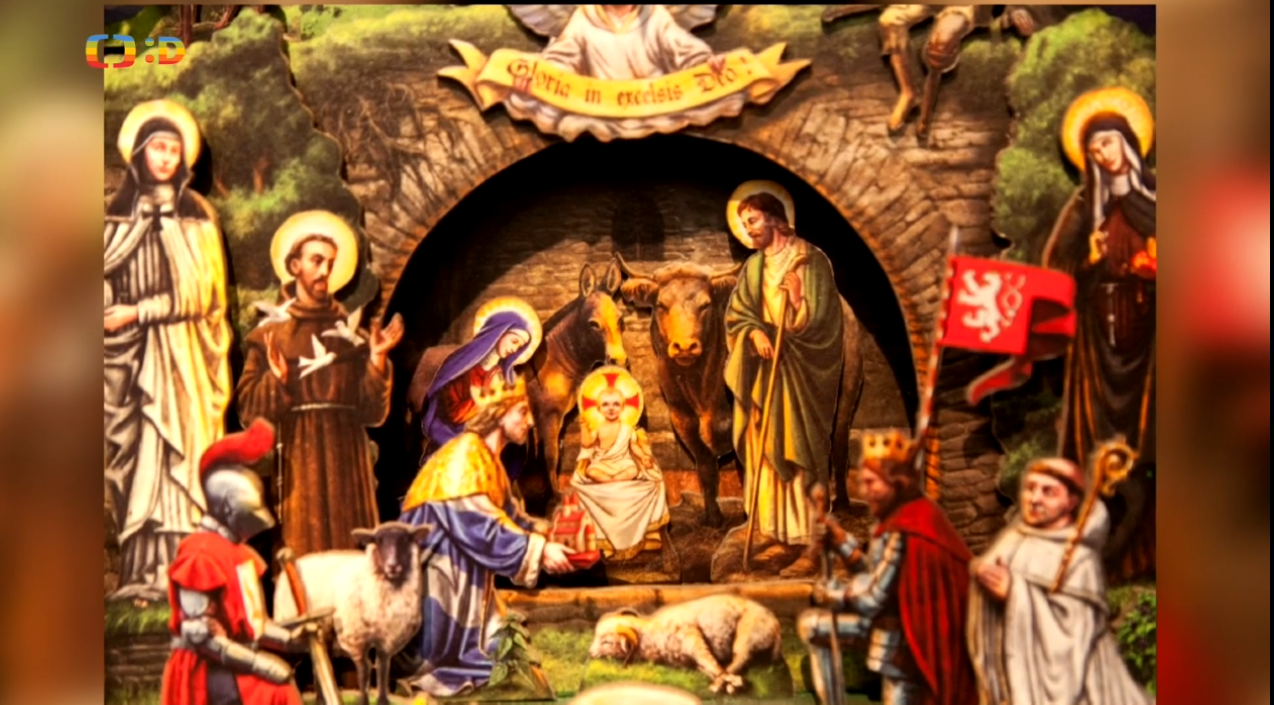 ……………………………………………………………………………………………………..…….………………………………………………………………………………………...…………….......……………………………………………………………………………………...……………………………………………………………………………………………………..………………………….……………………………………………………………………………..…………………………….……………………………………………………………………………………...……………………………………………………………………………………………………..………………………….……………………………………………………………………………..…………………………….Tři králové přinesli Ježíškovi dary. Dopiš jejich názvy ke správnému popisu:2. Три королі принесли дари Ісусові. Впишіть їх імена до відповідного опису:Tato pryskyřice se získává z jednoho druhu stromu a má načervenalou barvu. Vyrábí se z ní tinktura, která se používáproti bolesti. Ve starověku byla dokonce více ceněná než zlato. Tento dar je ………………...Ця смола видобувається з одного виду дерева та має червонуватий колір.З неї роблять настоянку, яку використовують проти болю. У давнину вона була навіть дорожча за золото. Цей подарунок   ………………... (смирна або мирра)Již od dávných dob byl tento dar používán jako platidlo, pro výrobu dekorativních šperků a různých předmětů. Používá se i v lékařství. Tímto darem je …………………З найдавніших часів цей подарунок використовувався як платіжний засіб, для виготовлення декоративних прикрас та різноманітних предметів. Використовується і в медицині. Цей подарунок ………………… (золото)Tento dar je pryskyřice získávána z kůry jistého stromu. Při jeho pálení na rozžhaveném dřevěném uhlí, vzniká typický dým, který dezinfikuje vzduch. Tento dar je ………………………… Цей дар є смолою, отриманою з кори певного дерева. При спалюванні його на розпеченому вугіллі утворюється типовий дим, який дезінфікує повітря.Цей подарунок ………………………… (ладан) Uveď, co si většinou lidé myslí, že znamenají písmena K + M + B.Вкажіть, що, на думку більшості людей, означають літери K + M + Б. Каспар/Гаспар (Caspar/Gaspar),  Мельхіор (Melchior) і  Балтазар (Balthasar)……………………………………………………………………………………………………..	Ve videu jsme se ale dozvěděli, že zkratka K + M + B má patrně původ v latině a v překladu znamená Однак із відео ми дізналися, що абревіатура K + M + Б, мабуть, має латинське   походження та в перекладі означає  ………………………………………………………………………………………………Co jsem se touto aktivitou naučil/a:Чого я навчився(лася) з цього заняття:……………………………………………………………………………………………………………………………………………………………………………………………………………………………………………………………………………………………………………………………………………………………………..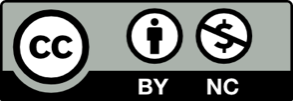 